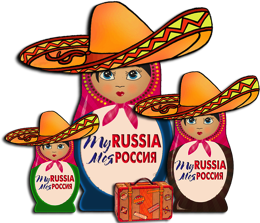 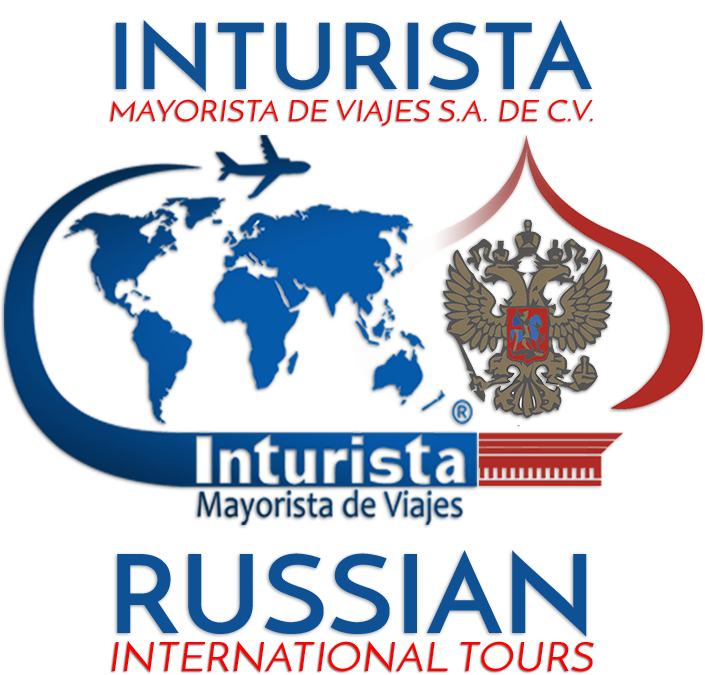 www.russian.com.mx - información más actualizada y detallado del TourM.S. LEV TOLSTOY  2018  – 12 DIASMOSCÚ – UGLICH – YAROSLAVL – GORITSY – KIZHI - MANDROGUI – SAN PETERSBURGOFECHAS FIJAS DE INICIO DEL TOUR EN MOSCÚ: Mayo 05 y 26:  Junio 16;  Julio 07 y 28;  Agosto 18; ITINERARIO DESCRIPTIVODía  01 – 	MOSCU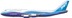 Llegada al aeropuerto de Moscú (traslado por cuenta del pasajero). Cena a bordo (para los pasajeros que llegan después de la hora de la cena se les entregará un box lunch.Día  02 – 	MOSCU Desayuno buffet a bordo. Por la mañana a las 08:30 hrs visita panorámica de la ciudad incluyendo sus principales puntos de interés como son: La Plaza Roja, monumentos, catedrales y avenidas de la capital rusa, las Colinas de Lenin con la Universidad Estatal de Moscú, estadio olímpico “Luzhnikí”, etc. Almuerzo en un restaurante local. Visita a la ciudadela del Kremlin incluyendo 1 de sus Catedrales principales con entrada opcional (con pago adicional) al Museo de la Armería y la colección de joyas de los zares rusos y piedras preciosas en la Fundación de diamantes. Por la noche se ofrecen unas visitas opcionales (con pago adicional) a show folklor Kostroma, circo ruso, moscu de noche y metro. Cena a bordo del barco. Día  03 – 	MOSCU – UGLICH  Desayuno Buffet a bordo. Día libre para actividades personales. Se ofrecen las siguientes visitas opcionales (con pago adicional) a Serguiev posad o bien a la Galería de Tretiakov o al Parque Kolomenskoe, Museo Memorial de Cosmonáutica, Catedral de Cristo Salvador. Almuerzo a bordo. El barco zarpa a las 17:30 hrs con destino a Úglich. Durante la navegación disfrutaran de un cocktail de bienvenida con el Capitan donde se presentara a la tripulación, cena a bordo. Concierto y música en vivo. Día  04 –	UGLICH – YAROSLAVL   Desayuno Buffet a bordo. Por la mañana mientras navegamos podrán participar en las actividades que ofrece la tripulación del crucero como son: clases de lengua rusa, información sobre la artesanía local, clases de canciones rusas, música en vivo. Almuerzo a bordo. Llegada a Uglich a las 16:30 hrs donde tendrán una caminata panorámica para conocer el territorio del kremlin, Iglesia de San Demetrio en la Sangre, y la Catedral de la Transfiguracion. Salida a las 19:30 hrs con destino a Yaroslavl. Cena a bordo. Concierto de música folklorica.Día  05 – 	YAROSLAVL – GORITSY Desayuno Buffet a bordo. Llegada a las 08:00 hrs a Yaroslavl. Iniciaremos con una visita panorámica de la ciudad donde conocerán un mercado local, la Iglesia del profeta San Elias (por fuera), Iglesia de San Nicolas, tour interactivo por la Casa del Gobernador (Galeria de Arte). Regreso al barco a las 13:00 hrs. Almuerzo a bordo. Navegación con destino a Goritsy. Durante la navegación podrán disfrutar de una clase de pinturas de Matrioshka, fiesta de vodka y blinis, clases de ruso, clases de canciones rusas, bingo ruso. Cena a bordo.Día  06 – 	GORITSY – KIZHI           Desayuno Buffet a bordo. A las 11:00 hrs se llevará a cabo una ceremonia de te, disfrute de la cultura rusa con el te y aprenda un poco de su historia. Llegada a Goritsy a las 12:00 hrs aquí conoceremos Monasterio de San Cirilo del Lago Blanco, y el museo de los iconos. Regreso al barco y salida a las 15:00 hrs con destino a Kizhi. Almuerzo a bordo.  Durante la navegación disfrutaran de clases de danza rusa, clases de canciones rusas. Cena a bordo. Concierto de música folklorica.Día  07 – 	KIZHI – MANDROGUI Desayuno Buffet a bordo. A las 10:15 hrs clases de ruso. Almuerzo a bordo. Tour por la cabina de mando del capitán. Juego de piratas (encuentra el tesoro). Llegada a Kizhi a las 17:00 hrs para conocer el museo al aire libre de arquitectura con la Iglesia de la Transfiguracion, visita a la Catedral de Intersecion, 1 izba (casa de madera tradicional) y un sauna. Regreso al barco a las 20:00hrs y navegación con destino a Mandrogui. Cena pirata. Show “Mister y Misses crucero”.Día  08 – 	MANDRIGUI -  SAN PETERSBURGO Desayuno buffet a bordo. Llegada a Mandrogui a las 11:00 hrs y tiempo libre para conocer las bellezas naturales de esta ciudad. Visita a una villa rusa tradicional, donde podrán conocer por dentro y por fuera las casas típicas de madera rusas, numerosas exposiciones de artesanías, panecillos rusos, museo del vodka. Almuerzo con una barbacoa al aire libre estilo ruso en una tienda de campaña. Regreso al barco y salida a las 15:30 hrs para comenzar la navegación con destino a San Petersburgo. Durante la navegación podrán disfrutar de una película, show de talentos. Cena del capitán música en el bar.Día  09		SAN PETERSBURGO Desayuno buffet a bordo. Llegada a las 09:00 hrs a San Petersburgo. Comenzaremos con una Visita panorámica de la ciudad conociendo sus principales monumentos arquitectónicos con la excursión a la Fortaleza de San Pedro y San Pablo, donde admiraremos el panteón de los Zares. Almuerzo en un restaurante local. visita al Palacio de invierno, antigua residencia de los Zares de Rusia y el cual alberga en la actualidad el famoso Museo del Hermitage con las más fantásticas colecciones de arte en todos sus géneros Por la noche se recomienda una visita opcional (con pago adicional) al mundialmente famoso Ballet Mariínskiy (antes Kirov) o un espectáculo de show folklórico. Cena a bordo. Día  10 – 	SAN PETERSBURGO Desayuno buffet a bordo. Comenzaremos con la visita al Parque del Palacio de Verano donde conocerán la gran cascada con la fuente de Samson, fuentes romanas, y una vista por el Golfo de Finlandia (no incluye la entrada al Palacio). Almuerzo a bordo. Por la noche se ofrece con pago adicional un paseo por los canales de San Petersburgo. Cena a bordo.Día  11 – 	SAN PETERSBURGO Desayuno buffet a bordo. Día libre para actividades personales. Se ofrece con pago adicional una visita al Palacio y Parque de Pushkin y Pavlovsk. Almuerzo a bordo. Por la noche se ofrece con pago adicional entrada al Ballet de San Petersburgo. Cena a bordoDía  12 – 	SAN PETERSBURGO Desayuno buffet a bordo. Traslado al aeropuerto por cuenta del pasajero .PRECIO INCLUYE:Alojamiento en cabina de categoría de su elecciónPensión completa desde la cena (el día de embarque) hasta el desayuno el día de su desembarqueBienvenida tradicional rusa con la ceremonia de “pan y sal”Coktail de bienvenida del CapitánGuías a bordo en idioma ingles, francés, alemán, español e italiano. Entretenimiento a bordo incluyendo clases de ruso, clases de canciones rusas, concierto de música en vivo, música para bailar por las noches en el bar, tour por la cabina de mando del capitán, entre otros. Excursiones programadas mencionadas en el itinerario (desde Moscú hasta San Petersburgo) todos los camiones con aire acondicionadoCena de despedida del Capitán (menú especial)Carta de apoyo de visado (en caso de cambio en algún dato de los pasajeros o cancelación de servicios habrá un cargo por penalidad de 15 euros por persona)El número de la cabina se asignará  días previos a su llegada, si desea tener antes el número de su cabina habrá un cargo de 70 euros por persona al momento de la reserva. PRECIO NO INCLUYE:Vuelos trasatlánticos México / Moscú – San Petersburgo / México Visa turística rusa (solicitar tarifa vigente).Propinas, maleteros & gastos de índole personal.Excursiones opcionales, visitas y cualquier servicio no específicamente indicado en el itinerario.Bebidas adicionales y agua en los restaruantes o en los bares a bordo. Seguro de asistencia de viajero se paga adicional POLITICAS DE CANCELACIÓN :Desde la confirmación y hasta 80 días previos a la llegada 	10% del total del crucero Desde 79 y hasta 70 días previos a la llegada 			25% del total del crucero Desde 69 y hasta 60 días previos a la llegada 			50% del total del crucero Desde 59 y hasta 40 días previos a la llegada 			75% del total del crucero Desde 39 días hasta el día de llegada 				100% del total del crucero PRECIOS VIGENTES DESDE MAYO HASTA AGOSTO 2018 Y SUJETOS A CAMBIO SIN PREVIO AVISO  POR EL OPERADOR DE RUSIA  POR EL TIPO DE CAMBIO ENTRE DÓLAR – RUBLO (MONEDA DE RUSIA) Y POR EL TIPO DE CAMBIO ENTRE EURO – DÓLAR.LOS PAGOS PUEDEN SER REALIZADOS EN PESOS MEXICANOS AL TIPO DE CAMBIO VIGENTE.Direccion: Londres 251, Int. 2, Col. Juarez, Del. Cuauhtemoc, C.P. 06600, Mexico D.F.Tel: (01 55) 5208 5752, LADA SIN COSTO:  (01 800) 849 2202www.russian.com.mx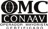 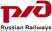 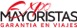 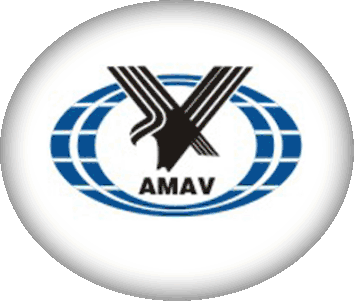 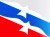 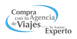 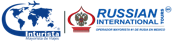 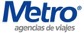 TEMPORADA SUPER BAJA:  05 Mayo TEMPORADA SUPER BAJA:  05 Mayo TEMPORADA SUPER BAJA:  05 Mayo TEMPORADA SUPER BAJA:  05 Mayo TEMPORADA SUPER BAJA:  05 Mayo Lower Deck Main Deck Middle Deck Boat DeckPrecio por persona en cabina standard doble€ 1,230.00€ 1,475.00€ 1,550.00€ 1,620.00 Precio por persona en cabina deluxe doble No disponible€ 1,735.00€ 1,880.00€ 1,880.00Junior Suite por persona No disponible No disponible No disponible € 1,880.00Suite por persona No disponible No disponible € 2,100.00€ 2,100.00 Precio cabina sencilla x persona  No disponibleNo disponible  € 1,765.00€ 1,765.00TEMPORADA MEDIA:  29 Mayo;   31 Julio;  21 Agosto   TEMPORADA MEDIA:  29 Mayo;   31 Julio;  21 Agosto   TEMPORADA MEDIA:  29 Mayo;   31 Julio;  21 Agosto   TEMPORADA MEDIA:  29 Mayo;   31 Julio;  21 Agosto   TEMPORADA MEDIA:  29 Mayo;   31 Julio;  21 Agosto   Lower Deck Main Deck Middle Deck Boat DeckPrecio por persona en cabina standard doble€ 1,300.00€ 1,735.00€ 1,810.00€ 1,880.00 Precio por persona en cabina deluxe doble No disponible€ 2,000.00€ 2,245.00€ 2,245.00Junior Suite por persona No disponible No disponible No disponible€2,245.00 Suite por persona No disponible No disponible € 2,460.00€ 2,460.00 Precio cabina sencilla x persona  No disponibleNo disponible  € 2,025.00€ 2,025.00TEMPORADA ALTA:  16 Junio;  7 y 28 Julio    TEMPORADA ALTA:  16 Junio;  7 y 28 Julio    TEMPORADA ALTA:  16 Junio;  7 y 28 Julio    TEMPORADA ALTA:  16 Junio;  7 y 28 Julio    TEMPORADA ALTA:  16 Junio;  7 y 28 Julio    Lower Deck Main Deck Middle Deck Boat DeckPrecio por persona en cabina standard doble€ 1,300.00€ 1,765.00€ 1,840.00€ 1,910.00 Precio por persona en cabina deluxe doble No disponible€ 2,025.00€ 2,390.00€ 2,390.00Junior Suite por persona No disponible No disponible No disponible €2,390.00 Suite por persona No disponible No disponible € 2,605.00€ 2,605.00 Precio cabina sencilla x persona  No disponibleNo disponible  € 2,100.00€ 2,100.00